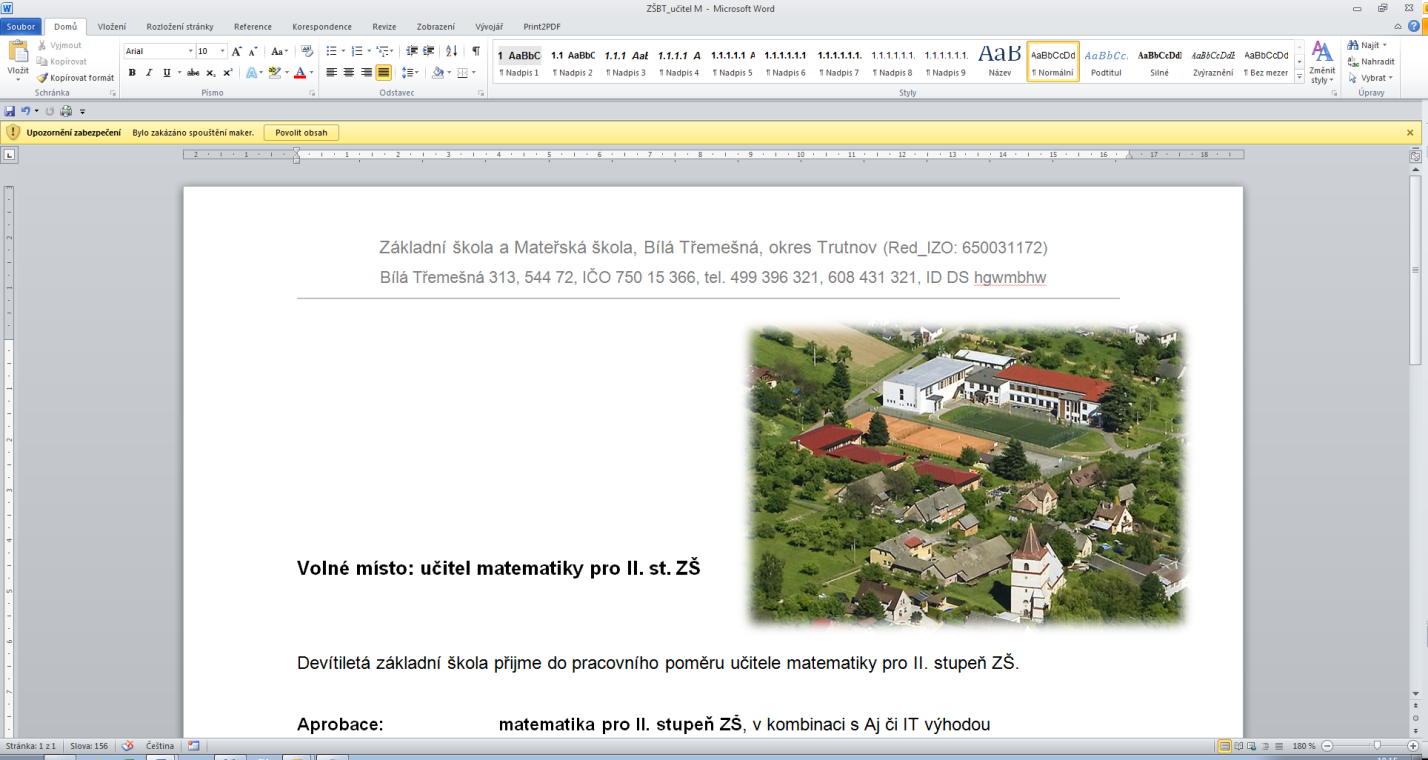 Č.j. ZSBT-104/2023Zápis do 1. ročníku ZŠ Bílá Třemešnáškolního roku 2023/2024se bude konat ve středu 5. dubna 2023 od 13:00 do 17:00 hodv budově Základní školy v Bílé Třemešné čp. 313.Informace k zápisu dětí do 1. třídy školního roku 2023/2024Kritéria přijetí: Zapsány budou děti narozené od 1. 9. 2016 do 31. 8. 2017, tedy děti, které do 31. 8. 2023 dosáhnou věku 6 let dle pořadí: 1. děti školského obvodu ZŠ Bílá Třemešná, 2. ostatní děti.Počet žáků, které je možné přijmout: max. 60 žáků.Předběžně lze zapsat i děti, které se narodily v období od 1. 9. 2017 do 31. 12. 2017. K zápisu se musí dostavit i rodiče, kteří chtějí požádat o odklad školní docházky. K žádosti o odklad školní docházky je nutné přiložit doporučení odborného lékaře a příslušného školského poradenského zařízení.U dětí, jimž byl v loňském roce povolen odklad školní docházky, není jejich přítomnost u zápisu bezpodmínečně nutná. Rodiče však jsou povinni škole oznámit, zda dítě do školy, v níž bylo zapsáno, nastoupí školní docházku. Pokud však bylo dítě zapsáno v jiné škole, k zápisu se musí dostavit.Prosíme rodiče o přihlášení k zápisu elektronicky (odkaz na webu školy www.zsbt.cz - novinky), urychlí to administrativní proces, listiny budou připraveny v den zápisu.S sebou k zápisu přineste:rodný list dítěte,občanský průkaz zákonného zástupce,vyplněnou žádost o přijetí nebo žádost o odklad školní docházky,vyplněný dotazník pro rodiče žáka a souhlas se zpracováním osobních údajů (GDPR),příp. soudní rozhodnutí (pokud se jedná o dítě z neúplné rodiny nebo dítě svěřené do péče jiné osobě).Pozn.: formuláře žádostí a dotazníku jsou k dispozici na webu školy (www.zsbt.cz – sekce Dokumenty ke stažení), příp. budou k dispozici přímo na místě zápisu v listinné podobě.Další informace budou podány na informativní schůzce pro rodiče, která se koná v úterý 21. 3. 2023 od 16:00 hod v budově MŠ Bílá Třemešná.Přejeme Vám i Vašim dětem, abyste byli v naší škole spokojeni, a těšíme se na spolupráci.V Bílé Třemešné dne 21. 02. 2023Mgr. Emil KUDRNOVSKÝ, Ph. D., ředitel